AUTORIZAÇÃO ESPECIAL DE ACESSO À ZONA DE ACESSO AUTOMÓVEL CONDICIONADO / CARTÃO DE ACESSOIDENTIFICAÇÃO DO REQUERENTENOME       	cartão de cidadão CC/BI       	 Validade      	  contribuinte NIF/NIPC      	telefone      	  TELEMÓVEL      	 e-mail      	residente/com sede em       	freguesia      	código postal      	 —        localidaDe      	Na qualidade de: Proprietário	 representante da firma	 oUTRO      	DO PEDIDOVEM REQUERER  Autorização Especial de Acesso à Zona de Acesso Automóvel Condicionado	 Carga e Descarga	 Obras	 Eventos	 OutrosData de início:     		Data de fim:     		Duração:      	Área ocupada      	 m2 Cartão de Acesso	 Novo	 Substituição	 Revalidaçãoidentificação do LOCALendereço       	freguesia      	código postal      	 —      	  localidaDe      	MEIOS DE NOTIFICAÇÃOAUTORIZO O ENVIO DE EVENTUAIS NOTIFICAÇÕES DECORRENTES DESTA COMUNICAÇÃO PARA O SEGUINTE ENDEREÇO ELETRÓNICO:e-mail      	OBSERVAÇÕESPROTEÇÃO DE DADOS Autorizo o Município de Coimbra a utilizar os dados fornecidos no presente requerimento no âmbito do processo a que se destina, bem como os contactos pessoais para a comunicação no âmbito deste e de outros processos.PEDE DEFERIMENTOO(s) requerente(s) ou representante legal / ASSINATURA       	  DATA      	LEGISLAÇÃO APLICÁVELCódigo do Procedimento Administrativo (CPA), aprovado pelo Decreto-Lei n.º 4/2015, de 7 de janeiroRegulamento Geral das Zonas de Estacionamento de Duração Limitada e das Zonas de Acesso Automóvel Condicionado – Edital n.º 15/2002.Regulamento Geral de Taxas e Preços Municipais - Regulamento 414/2017 publicado no Diário da República, 2ª Série n.º 150, de 4 de agosto.AUTORIZAÇÃO ESPECIAL DE ACESSO À ZONA DE ACESSO AUTOMÓVEL CONDICIONADOCARTÃO DE ACESSO	N.A. Não AplicávelO trabalhador/ ASSINATURA       	  DATA      	  N.º Mecanográfico       	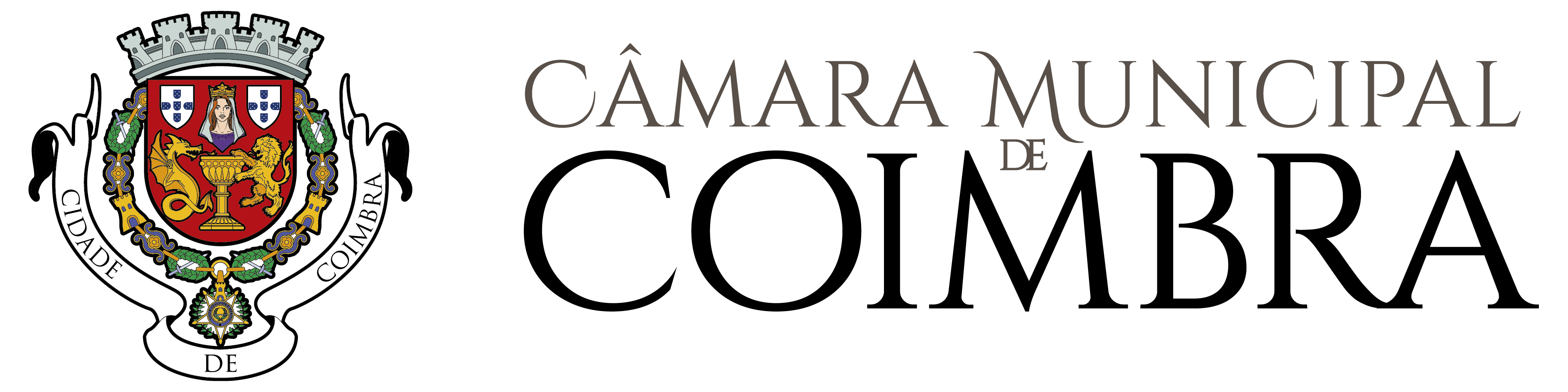 A preencher pelos 
serviços administrativosRegisto SGD nºDataExmº. SenhorPresidente da Câmara Municipal de CoimbraExmº. SenhorPresidente da Câmara Municipal de CoimbraProcesso nºExmº. SenhorPresidente da Câmara Municipal de CoimbraExmº. SenhorPresidente da Câmara Municipal de CoimbraGuia n.ºExmº. SenhorPresidente da Câmara Municipal de CoimbraDOCUMENTOS OBRIGATÓRIOS A ENTREGAR SIMNÃON.A.RequerimentoAlvará de licença de construçãoTítulo de registo de propriedade do veículoPlanta topográficaDOCUMENTOS OBRIGATÓRIOS A ENTREGAR SIMNÃON.A.RequerimentoCarta de conduçãoCartão de eleitor ou atestado de residênciaRecibo de água, telefone, electricidade ou outroDocumento comprovativo de domicilio fiscalTítulo de registo de propriedade do veículo